THE POINTER CLUB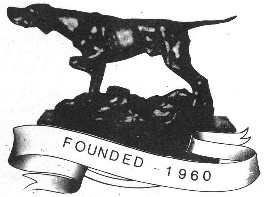 LIST OF OFFICERS AND COMMITTEEPresident:					Mrs Meryl Asbury						Gilberton Farm, Abbeystead,						Lancaster LA2 9BSTel: 01524 791850Mob: 07909 986375merylasbury@btinternet.comHon. Secretary: 				Mr Andy Swannell						58, Wolverton Road, Haversham						Milton Keynes, MK19 7AB					            Mob: 07795 278056						andyswannell1@gmail.comHon. Treasurer: 				Mrs Patricia Eldridge						1 Holly Hayes Road, Whitwick						Coalville, Leics LE67 5GGTel: 01530 450177Mob: 07846 560926patricia.eldridge@ntlworld.comHon. Field Trial Secretary:			Mrs Carole Brown,                                                                               Sunrise Barn, Cardinham Farm, Praze-an-Beeble
                                                                          Cambourne, Cornwall, TR14 9LU						Tel: 01209 916105Mob: 07812 218067                                                                        crahanpointers@yahoo.co.uk Committee Chair:				Mrs Ruth Francis						Bluebell Cottage, Highfield Terrace						Grantham, Market Rasen						Lincolnshire LN8 2EN						Tel: 01673 878795						Mob: 07512 455144						feebrickruth@hotmail.co.ukCommittee Vice Chair:			Mr Matt Oddie						83 Mellor Brow, Mellor						Blackburn, Lancashire BB2 7PN						Mob: 07708 120756						mattoddie@btinternet.com Life MembersMrs Meryl AsburyMrs Carole BrownAlan Goodship RVMMrs Aidine HowesMr Mick HowesMrs Mary MacburnieMrs Cicely Robertshaw




​Committee: 	(voting members)						Sam Anderson-Rowell   micksam64@sky.comRaffles: 					Amanda Brooksmith	      amandabrooksmith@hotmail.comPublications / Archive:			Patricia Eldridge	      bradgatepointers@gmail.comCommittee Chair / Show Manager:	Ruth Francis		      feebrickruth@hotmail.co.ukFacebook Page Admin:			Ruth Francis		Stock & Club Shop:				TBC                                                                          Melanie Heaton              brackenstyle@talktalk.netBreed History / Archive / Breed Notes	Ria Nelis		      freebreeze.ria@gmail.comCommittee Vice Chair:			Matt Oddie		      mattoddie@btinternet.comEducation Sub Committee Chair:		Carolyn O’Neill	      carolyn.themews@talktalk.netHealth & Safety / Covid:				     	Jackie Radcliffe	      jackiesniperay@icloud.comWebsite Manager:				Lynda Rayner		      lyndarayner@gmail.comFacebook Page Admin:			Lynda Rayner                                                                          Gail Simmons                  gail53830@gmail.comCup Steward:				Anne Smith		      anne901smith@btinternet.comJudges Sub Committee Chair:		Andy Swannell	      andyswannell1@gmail.comHealth Sub Committee Chair / BHC:	Linda Westron	      aurichalcum99@hotmail.co.ukClub Photographer:				Linda Westron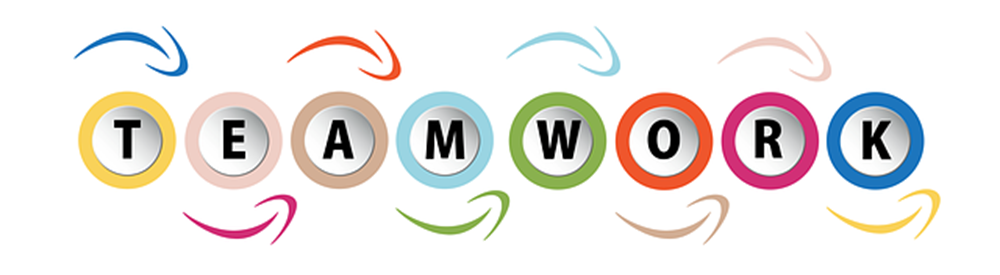 Field Trial Standing Committee:Mr David AmsdenMr David HallMr Terry HarrisMr Steve LoundMr Peter O’DriscollMaria JacquesJudges Sub-Committee:(JEP Working Group)Melanie HeatonMrs Carolyn O’NeillMrs Ria NelisMatt OddieMrs Jackie RadcliffeMs Linda WestronMrs Sam Anderson-RowellMs Lynda RaynerMr Andy Swannell (chair)Education Sub-Committee:Trish EldridgeRuth FrancisMatt OddieCarolyn O’Neill (chair)Ria NelisAndy SwannellLinda WestronHealth Sub-CommitteeTrish EldridgeRuth FrancisRia NelisMatt OddieCarolyn O’NeillAndy SwannellLinda Westron (chair)Other Personnel: Liaison to the Kennel Club:Breed Liaison: Liz RigbyEducation (BEC): Glynis Marsh Field Trial Liaison: Carole BrownHealth (BHC): Linda WestronHon Veterinary Surgeon: Alice Pawson BVSc MRCVS